Additional Candidate Interview Evaluation Topics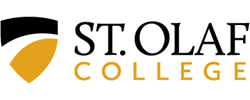 Supervising OthersDid the candidate demonstrate that they had the necessary experience in supervising or managing other employees to perform the job successfully?Rating:          Exceptional          Above Average          Average          Satisfactory          Unsatisfactory		Comments:TeamworkDid the candidate demonstrate the ability to work well in a team and with superiors, peers, and reporting staff?Rating:          Exceptional          Above Average          Average          Satisfactory          Unsatisfactory		Comments:Time ManagementDid the candidate demonstrate the ability to manage time independently and work efficiently?Rating:          Exceptional          Above Average          Average          Satisfactory          Unsatisfactory	Comments:Problem SolvingDid the candidate demonstrate the ability to design innovative solutions and solve problems?Rating:         Exceptional          Above Average          Average          Satisfactory          Unsatisfactory	Comments:Skill NeededList an additional skill specific to the job you are filling.Rating:        Exceptional          Above Average          Average          Satisfactory          Unsatisfactory	Comments:AnalyticalRating:        Exceptional          Above Average          Average          Satisfactory          Unsatisfactory	Comments:Communication Skills – Verbal, Written, and ListeningRating:       Exceptional          Above Average          Average          Satisfactory          Unsatisfactory	Comments:Creative/InnovativeRating:          Exceptional          Above Average          Average          Satisfactory          Unsatisfactory	Comments:Decision Maker/Good JudgmentRating:         Exceptional          Above Average          Average          Satisfactory          Unsatisfactory	Comments:Detail OrientationRating:          Exceptional          Above Average          Average          Satisfactory          Unsatisfactory	 Comments:Motivated/Self-Starter/Initiative TakerRating:          Exceptional          Above Average          Average          Satisfactory          Unsatisfactory	Comments:Operates Independently/AutonomouslyRating:          Exceptional          Above Average          Average          Satisfactory          Unsatisfactory	Comments:Organization/PrioritizationRating:          Exceptional          Above Average          Average          Satisfactory          Unsatisfactory	Comments:Project ManagementRating:          Exceptional          Above Average          Average          Satisfactory          Unsatisfactory	Comments:Responsible/ReliableRating:          Exceptional          Above Average          Average          Satisfactory          Unsatisfactory	Comments: